Протокол № 265заседания ПравленияСаморегулируемой организации аудиторовАССОЦИАЦИЯ «СОДРУЖЕСТВО» (СРО ААС)г. Москва 			                             			               14 декабря 2016 годаГолосовали:Члены Правления СРО ААС:Ананьев И.В., Бородина Н.В., Бутовский В.В., Веренков А.И., Голенко В.С., Горячева О.В., Гузов Ю.Н., Желтяков Д.В., Жуков С.П., Кобозева Н.В., Константинова И.Г., Кромин А.Ю., Кузнецов А.П., Лимаренко Д.Н., Малофеева Н.А., Мелентьева В.И., Михайлович Т.Н., Носова О.А., Овакимян А.Д., Рукин В.В., Рыбенко Г.А., Симакова М.Ю., Старовойтова Е.В., Степанова С.И., Сюткина М.Г., Филипьев Д.Ю., Чая В.Т., Чепик Н.А., Черкасова Н.В., Шеремет А.Д.Итого в голосовании на заседании Правления СРО ААС приняло участие 30 из 50 человек, что составляет 60% голосов, кворум для принятия решений имеется.Форма заседания Правления СРО ААС – заочная.Документы, содержащие сведения о голосовании членов Правления СРО ААС, принимались до 14 декабря 2016 года.ПОВЕСТКА ДНЯ:О приеме в члены СРО ААС.Об определении на 2017 год перечня программ ПК аудиторов, соответствующих приоритетной тематике в целях реализации решения Совета по аудиторской деятельности от 22.09. 2016 г. (протокол № 26).Решили: утвердить повестку дня заседания Правления СРО ААС.Решение принято единогласноПо первому вопросуО приеме в члены СРО ААСРешили:1.1. Принять в члены СРО ААС 24 аудитора;1.2. Принять в члены СРО ААС 1 индивидуального аудитора;1.3. Принять в члены СРО ААС 7 аудиторских организаций.Решение принято единогласноПо второму вопросуОб определении на 2017 год перечня программ ПК аудиторов, соответствующих приоритетной тематике в целях реализации решения Совета по аудиторской деятельности от 22.09. 2016 г. (протокол № 26)Решили:2.1. Определить на 2017 год перечень программ повышения квалификации, относящихся к приоритетной тематике, определенной решением Совета по аудиторской деятельности от 23.09.2015 (протокол № 18), обучение по которым в 2017 году засчитывается в счет соблюдения аудиторами – членами СРО ААС требования о прохождении обязательного обучения по программам ПК, предусмотренного частью 9 статьи 11 ФЗ «Об аудиторской деятельности» согласно приложению № 1;2.2. Приостановить на 2017 год действие утвержденных СРО ААС ППК аудиторов, за исключением ППК, относящихся к приоритетной тематике, утвержденной решением Совета по аудиторской деятельности от 23.09.2015 (протокол № 18) согласно приложению № 2;2.3. Предложить образовательным организациям, включенным в Реестр УМЦ СРО ААС, при планировании курсов повышения квалификации аудиторов в 2017 г. обеспечить возможность обучения аудиторов – членов СРО ААС по программам повышения квалификации, соответствующим приоритетной тематике.Результаты голосования:«За» - 29 голосов«Против» - 0 голосов«Воздержался» - 1 голос«Особое мнение» - 0 голосовПодсчет голосов проводился секретарем заседания Правления СРО ААС Носовой О.А.Подписи:Председатель Правления СРО ААС ______________________ А.Д. ШереметСекретарь Правления СРО ААС      ______________________ О.А. Носова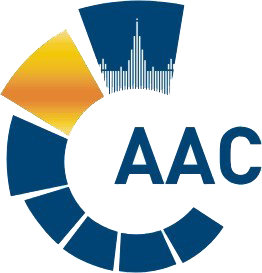 САМОРЕГУЛИРУЕМАЯ ОРГАНИЗАЦИЯ АУДИТОРОВАССОЦИАЦИЯ «СОДРУЖЕСТВО» 
член Международной Федерации Бухгалтеров (IFAC)(ОГРН 1097799010870, ИНН 7729440813, КПП 772901001) 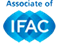 119192, г. Москва, Мичуринский проспект, дом 21, корпус 4. т: +7 (495) 734-22-22, ф: +7 (495) 734-04-22, www.auditor-sro.org, info@auditor-sro.org 